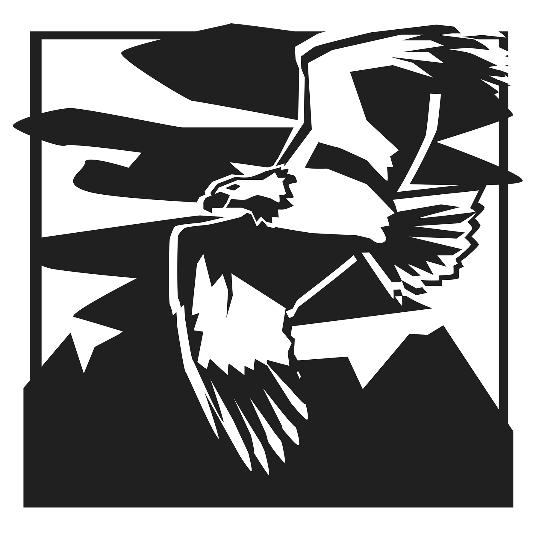 5th Sunday after the Epiphany“But they who wait for the Lord shall renew their strength; they shall mount up with wings like eagles; they shall run and not be weary; they shall walk and not faint.” Isaiah 40:31AS WE GATHEREveryone is trying to figure out who they are, to identify themselves to everyone around them, and to promote that identity. Our Lord knows exactly who He is and what He has come to accomplish. He opens our eyes so that we may come to know and define ourselves not according to the whims of time or the dictates of emotion but in Him. Sin must give way to His forgiveness, unrighteousness to His righteousness, and death to His life. We are not competing with the world for a reward but serving others as Christ has served us. Our identity in Christ will not be taken from us and as long as we live in this identity, we are free. That liberty is primarily shown by our willingness to serve.+ CONFESSION and ABSOLUTION +(LSB, Divine Service, Setting One, pg. 151)+ SERVICE OF THE WORD +HYMN “Awake, My Soul, and with the Sun” (LSB 868)KYRIE (LSB, pg. 152-153)HYMN OF PRAISE “This Is the Feast” (LSB, pg. 155)SALUTATION and COLLECT OF THE DAY (LSB, pg. 156)OLD TESTAMENT READING Isaiah 40:21-31 (bulletin insert)INTROIT (bulletin insert)EPISTLE 1 Corinthians 9:16-27 (bulletin insert)ALLELUIA and VERSE (LSB, pg. 156)HOLY GOSPEL Mark 1:29-39 (bulletin insert)HYMN “On Eagles’ Wings” (LSB 727)SERMON “Exercise”NICENE CREED (LSB, pg. 158)PRAYER OF THE CHURCHRETURNING OF OUR FIRST FRUITSOFFERTORY “What Shall I Render to the Lord” (LSB, pg. 159)+ SERVICE OF THE SACRAMENT +Divine Service and the Close Fellowship of Holy CommunionOur Lord speaks and we listen. His Word bestows what it says. Faith that is born from what is heard acknowledges the gifts received with eager thankfulness and praise. The gifts include the Holy Supper in which we receive His true body and blood to eat and drink. Those welcome to the table acknowledge the real presence of the body and blood of Christ, confess their own sinfulness, and in true faith wish to receive the forgiveness and strength promised through this Holy Sacrament, as instructed … and in unity of faith … with God’s people here in this congregation. It is our sincerest desire that you join in the intimacy of this fellowship. However, if you are not, yet, an instructed and confirmed member-in-good-standing of a congregation of the Lutheran Church-Missouri Synod, please visit with the pastor about such a fellowship before communing. If you wish to come forward for a blessing, you are welcome to join us at the rail to receive such. Please cross your arms in front of you to indicate that desire.COMMUNION LITURGY (LSB, pg. 160-163)DISTRIBUTION        “Lord, Whose Love through Humble Service” (LSB 848)       “Praise to the Lord, the Almighty” (LSB 790)POST-COMMUNION CANTICLE “Thank the Lord” (LSB, pg. 164)POST-COMMUNION COLLECT (LSB, pg. 166)BENEDICTION (LSB, pg. 166)HYMN “Fight the Good Fight” (LSB 664)FAITH LUTHERAN CHURCH,Rev. Curt Hoover, Rev. Alebachew Teshome,Rev. Craig Fiebiger, Rev. Doug DeWitt2640 Buckner Road, Thompson’s Station, TN  37179, (615) 791-1880www.faithlutheran-tn.org                           All are welcome … 			… Christ is honored.